Каратузский сельсовет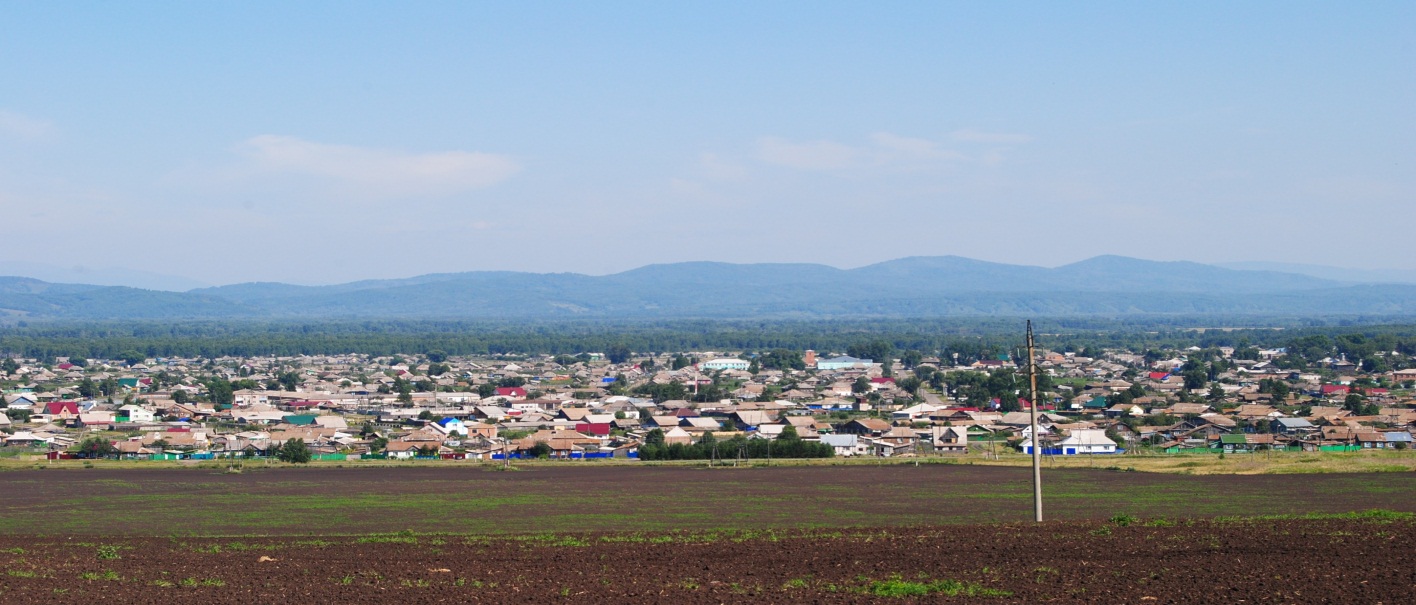 № 9 (234) от 21 марта 2019 г.с. КаратузскоеАДМИНИСТРАЦИЯ КАРАТУЗСКОГО СЕЛЬСОВЕТАПОСТАНОВЛЕНИЕ19.03.2019г.			с. Каратузское				№ 53-ПОб утверждении муниципальной Программы «Противодействие коррупции в Каратузском сельсовете на 2019 – 2020 годы» и плана мероприятий по ее реализацииВ соответствии с Федеральным законом от 25.12.2008г. №273 – ФЗ «О противодействии коррупции», Федеральным законом  от 06.10.2003г. № 131 - ФЗ «Об общих принципах организации местного самоуправления в Российской Федерации», Федеральным законом  от 03.12.2012г. № 230 – ФЗ «О контроле за соответствием расходов лиц, замещающих государственные должности, и иных лиц их доходам», Федеральным законом  от 02.03.2007г. № 25 – ФЗ «О муниципальной службе в Российской Федерации», Законом Красноярского края от 07.07.2009г. № 8 – 3610 «О противодействии коррупции в Красноярском крае», Указом Президента РФ от 29.06.2018г. № 378 «О Национальном плане противодействия коррупции на 2018 - 2020 годы», руководствуясь Уставом Каратузского сельсовета Каратузского района Красноярского края и в целях обеспечения взаимодействия органов местного самоуправления, ведомств, принимающих участие в правоохранительной деятельности, выработки и реализации совместных мер, направленных  на устранение причин и условий, порождающих коррупцию,ПОСТАНОВЛЯЮ:1. Утвердить муниципальную программу «Противодействие коррупции в Каратузском сельсовете на 2019 – 2020 годы» согласно приложению №1.2. Утвердить план мероприятий по реализации муниципальной программы «Противодействие коррупции в Каратузском сельсовете на 2019 – 2020  годы»  согласно приложению № 2.3. Настоящее постановление вступает в силу в день, следующий за днем его официального опубликования в печатном издании « Каратузский Вестник» и подлежит размещению на официальном сайте администрации Каратузского сельсовета в сети интернет по адресу karatuzskoe24.ru.4. Контроль за исполнением настоящего постановления оставляю за собой.Глава Каратузского сельсовета						А.А.СаарПриложение № 1к постановлению администрации Каратузского сельсоветаот 19.03.2019г. № 53-ППаспорт муниципальной Программы «Противодействие коррупции в Каратузского сельсовете на 2019 – 2020 годы»Содержание проблемы и обоснование необходимости ее решения программными методами.Коррупция, являясь неизбежным следствием избыточного администрирования со стороны государственных, муниципальных служащих, получила широкое распространение, приобрела массовый, системный характер и высокую общественную опасность. Подменяя публично – правовые решения и действия коррупционными отношениями, основанными на удовлетворении в обход закона частных противоправных интересов, она оказывает разрушительное воздействие на структуры власти и управления, становится существенным тормозом экономического и социального развития, препятствует успешной реализации приоритетных национальных проектов.В настоящее время Российская Федерация стоит перед серьезной проблемой, связанной с коррупцией, представляющей реальную угрозу функционированию публичной власти, верховенству закона, демократии, правам человека и социальной справедливости. Наибольшая опасность коррупции в том, что она стала распространенным фактом жизни, к которому большинство членов общества научилось относиться как к негативному, но привычному явлению.Поскольку коррупция может проявляться при доступе (отсутствии доступа) к определенной информации, возникает необходимость совершенствовать технологии доступа общественности к информационным потокам. Решить эту проблему возможно только в результате последовательной, системной, комплексной работы по разработке и внедрению новых правовых, организационных, информационных и иных механизмов противодействии. В целях эффективного решения задач по вопросам противодействия коррупции необходимо объединение усилий институтов гражданского общества, координация деятельности государственных органов, взаимодействие с федеральными государственными органами и органами местного самоуправления. Для этого требуется программно – целевой подход, а также проведение организационных мероприятий в этом направлении.Основные цели и задачи программыГлавные цели муниципальной программы противодействии коррупции -проведение эффективной политики по предупреждению коррупции на уровне местного самоуправления; снижение уровня коррупции, ее проявлений во всех сферах жизнедеятельности общества; укрепление доверия жителей муниципального образования к органу местного самоуправления, активное привлечение общественных организаций и средств массовой информации к деятельности по противодействию коррупции, обеспечению открытости и доступности информации о деятельности органов местного самоуправления.Для достижения указанных целей требуется решение следующих задач:– устранение условий, порождающих коррупцию;– совершенствование правового регулирования в сфере противодействия коррупции на территории Каратузского сельсовета;– создание системы противодействия коррупции;– организация антикоррупционного мониторинга, просвещения и пропаганды;– обеспечение прозрачности деятельности администрации Каратузского сельсовета;– формирование антикоррупционного общественного сознания.Оценка эффективности социально-экономических последствий от реализации Программы.Реализация Программы, в силу ее специфики и ярко выраженного социально – профилактического характера, окажет значительное влияние на стабильность общества, состояние защищенности граждан и общества от преступных посягательств, а также обеспечит дальнейшее совершенствование форм и методов организации противодействия коррупции в Каратузском сельсовете.Реализация Программы и принятие нормативных правовых актов по вопросам противодействия коррупции на территории Каратузского сельсовета в 2019 году позволят добиться позитивного изменения ситуации, связанной с коррупционными проявлениями.При этом системное проведение антикоррупционных экспертиз нормативных правовых актов администрации Каратузского сельсовета и их проектов, а также привлечение в установленном порядке представителей институтов гражданского общества, общественных организаций к проведению независимой антикоррупционной экспертизы нормативных правовых актов Каратузского сельсовета не позволит создать предпосылки и условия для проявления коррупциогенных факторов.Реальную эффективность реализации Программы позволит оценить результат проведения мониторинга общественного мнения. Предполагается, что доля опрошенных граждан, которые лично сталкивались с проблемой коррупции, к 2020 году сократится.Реализация мероприятий Программы позволит увеличить долю граждан, удовлетворенных информационной открытостью администрации Каратузского сельсовета. К числу ожидаемых показателей эффективности и результативности Программы по группе социально значимых результатов относятся следующие показатели: создание эффективной системы противодействия коррупции; снижение социальной напряженности в обществе, обусловленной проявлениями коррупции; создание условий для снижения правового нигилизма населения, формирования антикоррупционного общественного мнения и нетерпимости к коррупционному поведению; создание дополнительных условий для обеспечения прозрачности деятельности администрации Каратузского сельсовета. Оценка эффективности реализации Программы производится ее разработчиком, администрацией Каратузского сельсовета, по завершении срока реализации Программы.Приложение № 2к постановлению АдминистрацииКаратузского сельсоветаот 19.03.2019г. № 53-ППлан мероприятий по реализации муниципальной программы «Противодействие коррупции в Каратузском сельсовете на 2019 – 2020 годы»АДМИНИСТРАЦИЯ КАРАТУЗСКОГО СЕЛЬСОВЕТАПОСТАНОВЛЕНИЕ21.03.2019                                с. Каратузское                                        № 56 -ПО внесении изменений в постановление администрации Каратузского сельсовета от 09.10.2017 года № 142-П «Об утверждении муниципальной программы «Формирование комфортной сельской среды» на 2018-2022 годы»	В целях содействия решению вопросов местного значения, вовлечения населения в процессы местного самоуправления, создания благоприятных условий проживания граждан, повышения качества реформирования жилищно-коммунального хозяйства, проведения ремонта дворовых территорий многоквартирных домов Каратузского сельсовета, руководствуясь Федеральным законом от 06.10.2003 года №131-ФЗ «Об общих принципах организации местного самоуправления в Российской Федерации», Постановлением Правительства Российской Федерации от 10.02.2017г. №169 «Об утверждении Правил предоставления и распределения субсидий из федерального бюджета бюджетам субъектов Российской Федерации на поддержку государственных программ субъектов Российской Федерации и муниципальных программ формирования комфортной городской (сельской) среды», в рамках реализации приоритетного проекта «Формирование комфортной городской (сельской) среды на 2018-2024 годы», руководствуясь Уставом Каратузского сельсовета Каратузского района Красноярского края ПОСТАНОВЛЯЮ: Внести в постановление администрации Каратузского сельсовета от 09.10.2017 года №142-П «Об утверждении муниципальной программы «Формирование комфортной сельской среды» на 2018-2022 годы» следующие изменения: - муниципальную программу администрации Каратузского сельсовета «Формирование комфортной сельской  среды» на 2018-2022 годы изложить в новой редакции, согласно приложению к настоящему постановлению.Настоящее Постановление вступает в силу со дня, следующего за днем его официального опубликования в официальном печатном издании «Каратузский Вестник». Контроль за исполнением настоящего постановления оставляю за собой. Глава администрации Каратузского сельсовета							А.А. Саар  ППриложение к постановлениюот 21.03.2019 года № 56-ППриложение к постановлениюот 09.10.2017 года №142-ПМуниципальная программа администрации Каратузского сельсовета «Формирование комфортной сельской среды» на 2018-2024 годыПаспорт муниципальной программы Каратузского сельсовета (далее – Программа)2. Приоритетыполитики формирования комфортной сельской среды в целях благоустройства территории Каратузского сельсовета. Формирование комфортной сельской среды — это комплекс мероприятий, направленных на создание условий для обеспечения благоприятных, безопасных и доступных условий проживания населения в муниципальных образованиях. Сельская среда должна соответствовать санитарным и гигиеническим нормам, а также иметь завершенный, привлекательный и эстетичный внешний вид. Создание современной сельской среды включает в себя проведение работ по благоустройству дворовых территорий и наиболее посещаемых муниципальных территорий общего пользования (устройство детских и спортивных площадок, зон отдыха, парковок и автостоянок, набережных, озеленение территорий, устройство наружного освещения). Решение актуальных задач требует комплексного, системного подхода, и переход к программно-целевым методам бюджетного планирования, разработке муниципальной программы, содержащей мероприятия по благоустройству территорий. Основные принципы формирования программ формирование комфортной сельской среды.Принцип 1. Общественное участие. Общественные комиссии, которые создаются администрацией Каратузского сельсовета, контролируют программу, согласуют отчеты, принимают работы, в их состав включаются представители политических и общественных партий и движений. Утверждение Правил благоустройства территории, муниципальной программы, концепции и дизайн-проектов объектов благоустройства подлежит обязательному общественному обсуждению. Свободное право предложения объектов для включения в программы. Подробное информирование  обо всех этапах программы.Принцип 2. Системный подход. Проведение инвентаризации объектов (земельных участков) частной собственности, общественных территорий. Формирование графика благоустройства: дворовых территорий, общественных пространств и объектов (земельных участков) частной собственности.Принцип 3. Все начинается с дворов. Двор включается в программу только по инициативе жителей. Условием включения в программу является софинансирование собственников не менее 2% от сметной стоимости по минимальному перечню работ по благоустройству (ремонт проездов, освещение, скамейки, урны).При благоустройстве двора учитывается принцип безбарьерности для маломобильных групп. Принцип 4. Создание общественного пространства. По выбору жителей. Формирование плана (графика) благоустройства до 2024 года неблагоустроенных общественных зон. Принцип 5. Закрепление ответственности за содержанием благоустроенной территории. Организация и проведение мероприятий для жителей, включая их непосредственное участие (посадка деревьев, участие в субботниках и т.д.) Принцип 6. Личная ответственность. За программу отвечает глава Каратузского сельсовета. Собственник (арендатор) несет ответственность за содержание недвижимости (земельного участка), прилегающей  территории. Принцип 7. Привлечение местных производителей для выполнения работ по благоустройству. Формирование взаимодействия с представителями малого и среднего бизнеса на территории Каратузского сельсовета, развитее конкуренции.Принцип 8. Применение лучших практик благоустройства. Привлечение молодых архитекторов, студентов ВУЗов к разработке дизайн – проектов благоустройства дворов и общественных пространств соответствующего функционального назначения. 3. Характеристика нормативного правового регулирования реализации администрацией Каратузского сельсовета вопросов местного значения и текущего состояния сферы благоустройства3.1. Общая характеристика 3.1.1. Численность населения Каратузского сельсовета Каратузского района Красноярского края на 01.01.2017 года составила- 8361 человек, из них: - 2454 человек в возрасте от 1 до 18 лет;- 5711 человек в возрасте от 18 до 75 лет;- 196 человек от 76 лет. 3.1.2. Стратегия социально-экономического развития разработана на уровне администрации района, на всю территорию Каратузского района. 3.1.3. Генеральный план: утвержден решением Каратузского сельского совета депутатов от 14.12.2012 года №14-44 3.1.4. Правила землепользования: утверждены решением Каратузского сельского Совета депутатов от 28.12.2012г. № 15-45.3.1.5. Правила благоустройства: утверждены решение Каратузского сельского Совета депутатов от 25.08.2017 года № 11-81.3.2. Показатели оценки состояния сферы благоустройства3.3. Неудовлетворительное состояние (отсутствие) парков и скверов, отсутствие детских игровых площадок и зон отдыха во дворах, устаревшие малые архитектурные формы - негативно влияет на эмоциональное состояние и качество жизни населения.В силу объективных причин, из-за ограниченности средств объекты благоустройства, такие как пешеходные зоны, зоны отдыха, тротуары, объекты уличного освещения, нуждаются в ремонте и реконструкции. Территории функционального назначения системно не благоустраиваются. Анализ обеспеченности дворовых территорий элементами внешнего благоустройства показал, что уровень их комфортности не отвечает требованиям жителей. Комфортность проживания в многоквартирных домах определяется уровнем благоустройства дворовых территорий с учетом организации во дворах дорожно-тропиночной сети, устройства газонов и цветников, озеленения, освещения территории двора, размещения малых архитектурных форм, организации детских спортивно-игровых площадок, упорядочения площадок индивидуального транспорта, организации площадок для выгула домашних животных, обустройства мест сбора и временного хранения мусора.Благоустройство индивидуальных жилых домов и земельных участков, предоставленных для их размещения,– это совокупность мероприятий, направленных на создание  на участке комфортной и привлекательной среды для деятельности человека и на улучшение  санитарного, экологического и эстетического состояния территории.С целью существенных изменений данной ситуации с 2017 года администрацией Каратузского сельсовета проводятся конкурсы по благоустройству села, также администрация Каратузского сельсовета ежегодно участвует в краевых конкурсах. В 2017 году приняли участие и победили в конкурсе на присуждение гранта Губернатора края «Жители – за чистоту и благоустройство» с проектом «Мы рады Вам!» по благоустройству главной улицы села Каратузское. Так же в 2017 году администрация Каратузского сельсовета приняла участие и победила конкурсе «Инициатива жителей – эффективность в работе» с проектом «Обеспечение пожарной безопасности д. Средний Кужебар» по усилению мер пожарной безопасности населенного пункта д. Средний Кужебар. За 2014-2017 годы выполнены работы по строительству детских площадок на общую сумму 1,094 тыс. рублей. Это позволило создать условия для организации активного отдыха, укрепить физическое здоровье детей. Детские игровые площадки позволяют занять детей и оградить их от опасных необдуманных поступков и ситуаций угрожающий их здоровью.Население (школьники) привлекается к работам по благоустройству села, 2 раза в год проводятся субботники, в которых активно принимают участие жители села.4. Цели и задачи муниципальной ПрограммыВ целях создания наиболее благоприятных и комфортных условий жизнедеятельности населения планируется решать следующие задачи.Задача 1. Обеспечение формирования единого облика Каратузского сельсовета.Задача 2. Обеспечение создания, содержания и развития объектов благоустройства на территории Каратузского сельсовета, включая объекты, находящиеся в частной собственности и прилегающие к ним территории.Задача 3. Повышение уровня вовлеченности заинтересованных граждан, организаций в реализацию мероприятий по благоустройству территории Каратузского сельсовета.5. Ожидаемые результаты ПрограммыПовышение уровня благоустройства территории Каратузского сельсовета.Показатели (индикаторы) результативности Программы приведены в приложении№ 10 к Программе.Также планируется построить водопроводные сети и восстановить (капитально отремонтировать) участки сетей холодного водоснабжения.6. Мероприятия ПрограммыСистема мероприятий Программы включает в себя следующие мероприятия соответствующие поставленным задачам, согласно приложению № 1 к Программе.Задача 1. Обеспечение формирования единого облика Каратузского сельсовета.Мероприятие 1. Применение правил благоустройства, утвержденных решение Каратузского сельского Совета депутатов от 25.08.2017 г № 11-81 - по результатам публичных слушаний. Согласно Федеральному закону от 06.10.2003 № 131-ФЗ к вопросам местного значения городских округов (п.25 ст.16) и поселений (п.19 ст.14) отнесено утверждение Правила благоустройства городских округов и поселений, соответственно. Правила благоустройства территорий поселений, городских округов приведены в соответствие с рекомендациями министерства строительства и ЖКХ РФ, утвержденными приказом от 13.04. 2017 № 711/пр и утверждены Решением Каратузского сельского Совета депутатов 25.08.2017 года №11-81 на основании публичных слушаний.Согласно ст. 28 федерального закона от 06.10.2003 № 131-ФЗ Правила благоустройства территорий поселений, городских округов должны выноситься на публичные слушания. Порядок организации и проведения публичных слушаний определен Уставом Каратузского сельсовета и предусматривает заблаговременное оповещение жителей Каратузского сельсовета о времени и месте проведения публичных слушаний, заблаговременное ознакомление с проектом муниципального правового акта, другие меры, обеспечивающие участие в публичных слушаниях жителей Каратузского сельсовета, опубликование (обнародование) результатов публичных слушаний, включая мотивированное обоснование принятых решений.Публичные слушания проведены по адресу: с. Каратузское ул. Революционная 23 в здании МБУК СКД центр «Спутник» в период с 10 часов 00 минут по 11 часов 00 минут. 04.08.2017 года.В публичных слушаниях приняли участие 109 чел., что составляет 1,19 % от общего количества жителей в муниципальном образовании. Мероприятие 1.3. Применение лучших практик (проектов, дизайн-проектов) при благоустройстве дворов и общественных пространств.Концепцию благоустройства для каждой территории планируется создавать с учетом потребностей и запросов жителей и других участников деятельности по благоустройству и при их непосредственном участии на всех этапах создания концепции.В концепции отражается настоящее и будущее территории: а) характеристика, описание (текстовое, графическое) территории в настоящее время, место расположения (адрес), анализ существующих сценариев использования, анализ проблем, анализ ценностей и потенциала территории, задачи по развитию территории;б) характеристика, описание (текстовое, графическое), планируемые сценарии использования территории по результатам работ по благоустройству.На краевом уровне по результатам конкурса формируется база лучших проектов (дизайн-проект) благоустройства дворов и общественных территорий, которой можно пользоваться.Мероприятие 1.4. Обеспечение системной работы административной комиссии, рассматривающей дела о нарушении правил благоустройстваСогласно ст. 14.2 закона Красноярского края от 02.10.2008 № 7-2161 «Об административных правонарушениях» органы местного самоуправления городских округов, поселений края наделяются государственными полномочиями по созданию и обеспечению деятельности административных комиссий в соответствии с Законом края от 23.04.2009 № 8-3170. Административные комиссии рассматривают дела об административных правонарушениях, предусмотренных ст. 5.1 «Нарушение правил благоустройства городов и других населенных пунктов» Закона «Об административных правонарушениях». Состав административной комиссии утвержден Решением Каратузского Сельского Совета Депутатов от 20.04.2016 года № Р-32 «О создании административной комиссии в Каратузском сельсовете». Анализ работы административной комиссии в период с 2014 по 2016 года показал следующее: за период с 2014-2016 гг административной комиссией рассмотрено 180 дел об административных правонарушениях. Большая часть дел возбуждена на основании ст.1.1 «Совершение действий, нарушающих тишину и покой окружающих» Закона Красноярского края от 02.10.2008 г №7-2161 «Об административных правонарушениях». Так же граждане привлекались к административной ответственности по ст. 5.1 «Нарушение правил благоустройства городов и других населенных пунктов», ст. 7.1. «Нарушение правил торговли», ст. 12.1 «Неисполнение решение, принятых на местном референдуме, на собраниях (сходах) граждан, решений органом местного самоуправления и должностных лиц местного самоуправления. В отношении 20 материалов об административных правонарушениях, поступивших в административную комиссию проверки, административной комиссией было вынесено определение об отказе в возбуждении дела ввиду отсутствия состава административного правонарушения.     Задача 2. Обеспечение создания, содержания и развития объектов благоустройства на территории Каратузского сельсовета, включая объекты, находящиеся в частной собственности и прилегающие к ним территории.Для решения задачи 2 были разработаны и утверждены в 2017 году муниципальные нормативные правовые акты по вопросам реализации Программы:Порядок формирования общественной комиссии по развитию городской (сельской) среды от 28.07.2017 года №99Порядок представления, рассмотрения и оценки предложений по включению дворовой территории в муниципальную программу 28.07.2017 года №97Порядок представления, рассмотрения и оценки предложений граждан, организаций о включении в муниципальную программу наиболее посещаемой муниципальной территории общего пользования населенного пункта от 28.07.2017 года №98Мероприятие 2.1. Благоустройство дворовых территорий. В целях благоустройства дворовых территорий сформирован ранжированный адресный перечень всех дворовых территорий, нуждающихся в благоустройстве (с учетом их физического состояния) и подлежащих благоустройству в 2018-2024 годах исходя из минимального перечня работ по благоустройству, согласно приложению № 2 к Программе.При благоустройстве дворовой территории с привлечением бюджетных средств в порядке, установленном Правительством края, выполняется минимальный перечень работ. Минимальный перечень включает в себя:ремонт дворовых проездов;обеспечение освещения дворовых территорий с применением энергосберегающих технологий;установку скамеек;установку урн для мусора.Собственники помещений в многоквартирных домах, собственники иных зданий и сооружений, расположенных в границах дворовой территории, подлежащей благоустройству (далее - заинтересованные лица) обеспечивают финансовое участие в реализации мероприятий по благоустройству дворовых территорий. При выполнении работ по минимальному перечню заинтересованные лица обеспечивают финансовое участие в размере не менее 2% от сметной стоимости на благоустройство дворовой территории и трудовое участие.Очередность благоустройства определяется в порядке поступления предложений заинтересованных лиц об их участии в выполнении указанных работ в муниципальной программе.Физическое состояние дворовой территории и необходимость ее благоустройства определена по результатам инвентаризации дворовой территории, проведенной в порядке, установленном постановлением Правительства Красноярского края  от 18.07.2017 г № 415-п.Предложения заинтересованные лица направляют в порядке, установленном постановлением главы Каратузского сельсовета от 28.07.2017 года № 97-П «О порядке представления, рассмотрения и оценки предложений по включению дворовой территории в муниципальную программу».В порядке, установленном ст. 44-49 Жилищного кодекса РФ, предложения об участии в муниципальной программе приняты на общем собрании собраний собственников помещений, а инициативным жителям оказано содействие в проведении собраний собственников помещений.Адресный перечень всех дворовых территорий, нуждающихся в благоустройстве и подлежащих благоустройству в период 2018-2024 годов, рассмотрен и согласован решением общественной комиссии по развитию сельской среды от 26.10.2018 г. №2 Доля финансового участия заинтересованных лиц может быть снижена при условии обеспечения софинансирования за счет средств местного бюджета соразмерно доле снижения финансового участия заинтересованных лиц.Муниципальное образование вправе исключать из адресного перечня дворовых и общественных территорий, подлежащих благоустройству в рамках реализации муниципальной программы:- территории, расположенные вблизи многоквартирных домов физический износ основных конструктивных элементов (крыша, стены, фундамент) которых превышает 70 процентов, территории которые планируются к изъятию для муниципальных или государственных нужд в соответствии с генеральным планом соответствующего поселения;- дворовые территории, собственники помещений многоквартирных домов которых приняли решение об отказе от благоустройства дворовой территории в рамках реализации соответствующей программы или не приняли решения о благоустройстве дворовой территории в сроки, установленные соответствующей программой.При этом исключение дворовой территории из перечня дворовых территорий, подлежащих благоустройству в рамках реализации муниципальной программы, возможно только при условии одобрения соответствующего решения муниципального образования межведомственной комиссией в порядке, установленном такой комиссией.       Мероприятие 2.2. Благоустройство общественных пространств. В целях благоустройства общественных пространств сформирован адресный перечень всех общественных территорий, нуждающихся в благоустройстве (с учетом их физического состояния) и подлежащих благоустройству в 2018-2024 годах, согласно приложению № 3 к Программе. Физическое состояние общественной территории и необходимость ее благоустройства определена по результатам инвентаризации общественной территории, проведенной в порядке, установленном постановлением Правительства Красноярского края от 18.07.2017 г № 415-п.Очередность благоустройства общественных пространств определяется ежегодно по этапам с учетом мнения граждан во исполнение постановления главы Каратузского сельсовета от 28.07.2017 г № 98-П «Об утверждении порядка представления, рассмотрения и оценки предложений граждан, организаций о включении в муниципальную программу наиболее посещаемой муниципальной территории общего пользования населенного пункта».Задача 3. Повышение уровня вовлеченности заинтересованных граждан, организаций в реализацию мероприятий по благоустройству территории Каратузского сельсовета7. Ресурсное обеспечение программы7.1. Средства на финансирование в 2018-2024 годах мероприятий Программы предоставляются в порядке, установленном Правительством края, в пределах лимитов бюджетных обязательств, предусмотренных законом Красноярского края о краевом бюджете на очередной финансовый год и плановый период на выполнение следующих мероприятий и задачЗадача 1.Мероприятие 1.5. Обеспечение надлежащего состояния и эксплуатации элементов благоустройства на территории Каратузского сельсовета (организация уборки мусора, освещения, озеленения общественных территорий).Задача 2.Мероприятие 2.1. Благоустройство дворовых территорий. Мероприятие 2.2. Благоустройство общественных пространств.7.2. Ресурсное обеспечение программы по источникам финансирования и классификации расходов бюджетов приведено в приложении № 4 к Программе. 8. Управление реализацией Программы и контроль за ходом ее выполнения8.1. Организация управления реализацией Программы осуществляется созданной на территории Каратузского сельсовета общественной комиссией по развитию сельской среды.8.2. В целях информационно-аналитического обеспечения управления реализацией Программы осуществляется информирование населения о ходе реализации Программы:на официальном сайте администрации Каратузского сельсовета в сети «Интернет»;в государственной информационной системе жилищно-коммунального хозяйства (ГИС ЖКХ).8.3. Участники Программы предоставляют ответственному исполнителю отчеты по форме согласно приложению № 5:ежеквартальный в срок до 3 числа месяца следующего за отчетным;годовой в срок до 10 января года следующего за отчетным.8.4.Целевое расходование средств федерального бюджета на реализацию муниципальной программы обеспечивается путем осуществления государственного финансового контроля в рамках законодательства Российской Федерации, а также проведения независимых аудиторских проверок и осуществления общественного контроля.8.5. Дата заключения соглашений по результатам закупки товаров, работ и услуг для обеспечения муниципальных нужд в целях реализации муниципальных программ не позднее 1 мая года предоставления субсидии – для заключения соглашений на выполнение работ по благоустройству дворовых территорий, за исключением случаев обжалования действий (бездействия) заказчика и (или) комиссии по осуществлению закупок и (или) оператора электронной площадки при осуществлении закупки товаров, работ, услуг в порядке, установленном законодательством Российской Федерации, при которых срок заключения таких соглашений продлевается на срок указанного обжалования.Ответственность за реализацию Программы несет Глава Каратузского сельсовета.9. Мероприятия по инвентаризации уровня благоустройства индивидуальных жилых домов и земельных участков, предоставленных для их размещенияВ целях информирования жителей индивидуальной жилой застройки администрация Каратузского сельсовета размещает раздел о благоустройстве территорий индивидуальной жилой застройки из Правил благоустройства территории Каратузского сельсовета в СМИ. Разрабатывается и утверждается график проведения инвентаризации территорий. По результатам проведения инвентаризации составляется паспорт благоустройства территории. Паспорт благоустройства территории утверждается главой Каратузского сельсовета. Копия паспорта предоставляется лицу (его представителю) в чьем ведении (на правах собственности, пользования, аренды и т.п.) находится территория. В случае выявления несоответствия жилого дома и (или) земельного участка, предоставленного для его размещения, утвержденным Правилам благоустройства, администрация Каратузского сельсовета заключает соглашение с собственником (землепользователем) об их благоустройстве не позднее 2020г.Приложение №1к муниципальной программе«Формирование комфортной сельской среды»на 2018-2024 годыПереченьмероприятий муниципальной программы «Формирование комфортной сельской среды» на 2018-2024 годы на территории Каратузского сельсовета. Приложение № 2 к муниципальной программе «Формирование комфортной сельской среды» на 2018-2024 годы  Адресный перечень всех дворовых территорий, нуждающихся в благоустройстве и подлежащих благоустройству в период 2018-2024 годов исходя из минимального    перечня работ по благоустройствуПриложение № 3к муниципальной программе «Формирование комфортной сельской среды» на 2018-2024 годы  Адресный перечень общественных территорий Каратузского сельсовета, нуждающихся в благоустройстве Приложение № 4 к муниципальной программе «Формирование комфортной сельской среды» на 2018-2024 годы  Состав и ресурсное обеспечение муниципальной программы по источникам финансирования и классификации расходов бюджетовПриложение № 5 к муниципальной программе «Формирование комфортной сельской среды» на 2018-2024 годы  Отчет об использовании субсидии бюджетом Каратузского сельсовета на реализацию мероприятий по благоустройству, направленных на формирование современной сельской среды и результатах ее реализациипо состоянию на ________________________К отчету прикладываются следующие документы:- копии актов выполненных работ, акты приемки-сдачи, товарные накладные – для поставки товаров;- копии документов, подтверждающих оплату выполненных работ.Глава администрации Каратузского сельсовета  			                        __________________   		___________________Директор МБУ « Каратузская сельская централизованная бухгалтерия» 		__________________			___________________Приложение № 6к муниципальной программе «Формированиекомфортной сельской среды» на 2018-2024 годы  ПАСПОРТ Благоустройства дворовой территории по состоянию на _________________1. Общие сведения о территории благоустройства * - при образовании дворовой территории земельными участками нескольких МКД в пунктах 1.1. и 1.2 указываются данные для каждого МКД. ** - благоустроенной считается территория, обеспеченная твердым покрытием, позволяющим комфортное передвижение по основным пешеходным коммуникациям в любое время года и в любую погоду, освещением, игровым оборудованием для детей возрастом дошкольного возраста и набором необходимой мебели, озеленением, оборудованными площадками для сбора отходов.2. Характеристика благоустройстваПриложение: Схема земельного участка территории с указанием ее размеров и границ, размещением объектов благоустройства на _____ л.Дата проведения инвентаризации: «___»_____________ 20___г.Инвентаризационная комиссия:________________ /_____________/____________________________(организация, должность)           (подпись)                        (Ф.И.О.)________________ /_____________/____________________________(организация, должность)           (подпись)                        (Ф.И.О.)Приложение № 7к муниципальной программе «Формирование комфортной сельской среды» на 2018-2024 годы  ПАСПОРТ благоустройства общественной территории по состоянию на _________________1. Общие сведения о территории благоустройства *территории массового отдыха населения (парки, скверы и т.п.) наиболее посещаемые муниципальные территории общего пользования (центральные улицы, аллеи, площади и другие)**  благоустроенной считается территория, обеспеченная твердым покрытием, позволяющим комфортное передвижение по основным пешеходным коммуникациям в любое время года и в любую погоду, освещением, игровым оборудованием для детей возрастом до пяти лет и набором необходимой мебели, озеленением, оборудованными площадками для сбора отходов.*** под удобным пешеходным доступом понимается возможность для пользователя площадки дойти до нее по оборудованному твердым покрытием и освещенному прямому маршруту 2. Характеристика благоустройстваПриложение: Схема земельного участка территории с указанием ее размеров и границ, размещением объектов благоустройства на _____ л.Дата проведения инвентаризации: «___»_____________ 20___г.Инвентаризационная комиссия:________________ /_____________/____________________________(организация, должность)           (подпись)                        (Ф.И.О.)________________ /_____________/____________________________(организация, должность)           (подпись)                        (Ф.И.О.)________________ /_____________/____________________________(организация, должность)           (подпись)                        (Ф.И.О.)Приложение № 8 к муниципальной программе «Формирование комфортной сельской среды» на 2018-2024 годы  Адресный перечень объектов недвижимого имущества (включая объекты незавершенного строительства) и земельных участков, находящихся в собственности (пользовании) юридических лиц и индивидуальных предпринимателейГлава администрации Каратузского сельсовета                     _____________________                         _________________________                                                                                                                 (подпись)                                                                             (расшифровка подписи)Приложение № 9к муниципальной программе «Формирование комфортной сельской среды» на 2018-2024 годы  Паспорт дворовой территориииндивидуальных жилых домов и земельных участков, предоставленных для их размещенияГлава администрации    Каратузского сельсовета                                                                  _____________________                         _________________________                                                                                                                                     (подпись)                                                       (расшифровка подписи)Приложение № 10к муниципальной программе «Формирование комфортной сельской среды» на 2018-2024 годы  Информация о достигнутых показателях результативности реализации мероприятий на территории Каратузского сельсоветаза ________20__ год(по кварталам, нарастающим итогом)Глава администрации Каратузского сельсовета                                _________                __________________                                                                          (подпись)                (расшифровка подписи)Приложение № 11 к муниципальной программе «Формирование комфортной сельской среды» на 2018-2024 годы  Перечень подлежащих созданию (восстановлению, реконструкции) объектов централизованной (нецентрализованной) систем холодного водоснабжения на территории Каратузского сельсовета в 2018-2024 годыПримечание:Мероприятия осуществляются в рамках реализации муниципальных программВыпуск номера подготовила администрация Каратузского сельсовета.Тираж: 50 экземпляров.Адрес: село Каратузское улица Ленина 30Наименование ПрограммыМуниципальная программа «Противодействие коррупции в Каратузском сельсовете на 2019 – 2020 годы» (далее - Программа)ЗаказчикПрограммыАдминистрация Каратузского сельсовета РазработчикПрограммыАдминистрация Каратузского сельсовета Основание дляразработкиПрограммыФедеральный закон от 25 декабря 2008года № 273 – ФЗ «О противодействии коррупции», Федеральный закон от 2 марта 2007года № 25 – ФЗ «О муниципальной службе в Российской Федерации»ИсполнителиПрограммыАдминистрация Каратузского сельсовета Цели и задачи1) осуществление мероприятий по противодействию коррупции в Каратузском сельсовете;2) обеспечение защиты прав и законных интересов жителей Каратузского сельсовета;3) совершенствование правового регулирования в сферепротиводействия коррупции на территории Каратузского сельсовета;4) создание системы противодействия коррупции;5) организация антикоррупционного мониторинга, просвещения и пропаганды;6) обеспечение прозрачности деятельности администрации Каратузского.Срокиреализации2019 – 2020РесурсноеобеспечениепрограммыБюджет Каратузского сельсовета ОжидаемыеконечныерезультатыреализацииПрограммы- создание эффективной системы противодействия коррупции;- снижение социальной напряженности в обществе, обусловленной проявлениями коррупции;- создание условий для снижения правового нигилизма населения, формирования антикоррупционного общественного мнения и нетерпимости к коррупционному поведению;- создание дополнительных условий для обеспечения прозрачности деятельности администрации Каратузского сельсовета.№ п/пМероприятияОтветственныеисполнителиСрок реализацииРаздел 1. Меры по правовому обеспечению противодействия коррупцииРаздел 1. Меры по правовому обеспечению противодействия коррупцииРаздел 1. Меры по правовому обеспечению противодействия коррупцииРаздел 1. Меры по правовому обеспечению противодействия коррупции1.Совершенствование нормативной базы по вопросам муниципальной службы.Мониторинг изменений антикоррупционного законодательства Российской ФедерацииВедущий специалист по правовым вопросам администрации Каратузского сельсоветаВ течение2019 – 2020(по мере необходимости)Раздел 2. Меры по совершенствованию муниципального управления в целях предупреждения коррупции. Противодействие коррупции в сфере закупок товаров, работ, услуг для обеспечения муниципальных нуждРаздел 2. Меры по совершенствованию муниципального управления в целях предупреждения коррупции. Противодействие коррупции в сфере закупок товаров, работ, услуг для обеспечения муниципальных нуждРаздел 2. Меры по совершенствованию муниципального управления в целях предупреждения коррупции. Противодействие коррупции в сфере закупок товаров, работ, услуг для обеспечения муниципальных нуждРаздел 2. Меры по совершенствованию муниципального управления в целях предупреждения коррупции. Противодействие коррупции в сфере закупок товаров, работ, услуг для обеспечения муниципальных нужд2.Антикоррупционная экспертиза документов для осуществления закупок товаров, работ, услуг для муниципальных нуждВедущий специалист по правовым вопросам администрации Каратузского сельсоветаВ течение планируемого периода3.Совершенствование организации деятельности органа местного самоуправления по использованию муниципальных средств, имуществаГлава Каратузского сельсоветаВ течение планируемого периода4.Контроль эффективности использования муниципального имуществаГлава Каратузского сельсоветаВ течение планируемого периода5.Организация и проведение проверки целевого использования, сохранности и эффективности управления имуществом, находящимся в хозяйственном ведении, оперативном управлении.Глава Каратузского сельсоветаВ течение планируемого периодаЭкспертиза проектов нормативных правовых актов с целью выявления в них положений, способствующих проявлению коррупцииЭкспертиза проектов нормативных правовых актов с целью выявления в них положений, способствующих проявлению коррупцииЭкспертиза проектов нормативных правовых актов с целью выявления в них положений, способствующих проявлению коррупцииЭкспертиза проектов нормативных правовых актов с целью выявления в них положений, способствующих проявлению коррупции6.Проведение антикоррупционной экспертизы проектов муниципальных правовых актов и проведение антикоррупционной экспертизы муниципальных правовых актов органа местного самоуправленияВедущий специалист по правовым вопросамВ течение планируемого периода7.Консультирование муниципальных служащих по подготовке проектов нормативных правовых актовВедущий специалист по правовым вопросамВ течение планируемого периода8.Выявление в проектах нормативных правовых актов коррупционных факторов с выработкой предложений, направленных на совершенствование нормотворческой деятельности; последующее рассмотрение этих рекомендаций с участием специалистов органа местного самоуправления, в должностные обязанности которых входит подготовка нормативных правовых актовВедущий специалист по правовым вопросамВ течение планируемого периодаРегламентация деятельности органов местного самоуправленияРегламентация деятельности органов местного самоуправленияРегламентация деятельности органов местного самоуправленияРегламентация деятельности органов местного самоуправления9.Анализ деятельности администрации Каратузского сельсоветаЗаместитель главы администрации Каратузского сельсоветаОдин раз в полугодие10.Подготовка предложений по оптимизации полномочий, численности муниципальных служащих в случае необходимостиЗаместитель главы администрации Каратузского сельсоветаВ течение планируемого периода11.Контроль за строгим выполнением административных регламентов предоставления муниципальных услуг муниципальными служащимиЗаместитель главы администрации Каратузского сельсоветаВ течение планируемого периодаВнедрение антикоррупционных механизмов в рамках реализации кадровой политики в органе местного самоуправленияВнедрение антикоррупционных механизмов в рамках реализации кадровой политики в органе местного самоуправленияВнедрение антикоррупционных механизмов в рамках реализации кадровой политики в органе местного самоуправленияВнедрение антикоррупционных механизмов в рамках реализации кадровой политики в органе местного самоуправления12.Обеспечение осуществления комплекса организационных, разъяснительных и иных мер по соблюдению лицами, замещающими должности муниципальной службы, муниципальными служащими, ограничений и запретов, а также по исполнению ими обязанностей, установленных в целях противодействия коррупцииВедущий специалист по правовым вопросамЕжегодно в течение планируемого периода в срок до 01.0913.Проведение мониторинга декларирования муниципальными служащими, руководителями муниципальных учреждений сведений о доходах, расходах, об имуществе и обязательствах имущественного характера;Ведущий специалист по организационно-массовой работе, архиву и кадрамЕжегодно в течение планируемого периода в срок до 01.0614.Стимулирование добросовестного исполнения обязанностей муниципальной службы в целях профилактики коррупцииГлава Каратузского сельсоветаВ течение планируемого периода15.Совершенствование конкурсных механизмов замещения вакантных должностей муниципальной службы с целью минимизации рисков проявлений коррупционного поведения муниципальных служащихГлава Каратузского сельсоветаВ течение планируемого периода16.Организация работы по доведению до лиц, замещающих должности муниципальной службы, муниципальных служащих положений действующего законодательства Российской Федерации и Красноярского края, муниципального образования о противодействии коррупции об ответственности за коррупционные правонарушения, об увольнении в связи с утратой доверия, о проверки достоверности и полноты сведений, представляемых лицами, замещающими должности муниципальной службы, муниципальными служащими в соответствии с действующим законодательствомВедущий специалист по правовым вопросамВ течение планируемого периода17.С учетом положений международных актов в области противодействия коррупции о криминализации обещания дачи взятки или получения взятки и предложения дачи взятки или получения взятки и опыта иностранных государств разработать и осуществить комплекс организационных, разъяснительных и иных мер по недопущению лицами, замещающими должности муниципальной службы, муниципальными служащими, поведения, которое может восприниматься окружающими как обещание или предложение дачи взятки, либо как согласие принять взятку или как просьба о даче взяткиВедущий специалист по правовым вопросамДо 01.09.201918.Обеспечение контроля за применением предусмотренных законодательством мер юридической ответственности в каждом случае несоблюдения запретов, ограничений и требований, установленных в целях противодействия коррупции, в том числе мер по предотвращению и (или) урегулированию конфликта интересовГлава Каратузского сельсоветаВ течение планируемого периода19.Обеспечение контроля за выполнением лицами, замещающими должности муниципальной службы, муниципальными служащими, обязанности сообщать в случаях, установленных федеральными законами, о фактах обращения в целях склонения муниципального служащего к совершению коррупционных правонарушенийГлава Каратузского сельсоветаВ течение планируемого периода20.Активизация работы по формированию у муниципальных служащих и работников учреждений отрицательного отношения к коррупции, привлечение для этого общественных объединений, уставными задачами которых является участие в противодействии коррупции, и других институтов гражданского общества, предание гласности каждого установленного факта коррупции в соответствующем органе и учрежденииЗаместитель главы администрации Каратузского сельсоветаВ течение планируемого периода21.Организация мониторинга исполнения установленного порядка сообщения лицами, замещающими должности муниципальной службы, муниципальными служащими, о получении подарка в связи с протокольными мероприятиями, служебными командировками и другими официальными мероприятиями, участие в которых связано с исполнением ими служебных (должностных) обязанностей, сдаче и оценке подарка, реализации (выкупе) и зачислении средств, вырученных от его реализацииГлава Каратузского сельсоветаЕжегодно в течение планируемого периода до 31.1222.Формирование кадрового резерва для замещения должностей муниципальной службы в соответствии с законодательством о муниципальной службе на конкурсной основе, обеспечение эффективности его использованияВедущий специалист по организационно-массовой работе, архиву и кадрамВ течение планируемого периода23.Совершенствование требований к служебному поведению и урегулирование конфликта интересов.Ведущий специалист по правовым вопросамВ течение планируемого периода24.Осуществление контроля за актуализацией сведений, содержащихся в анкетах, представляемых лицами при назначении на должности муниципальной службы и поступлении на такую службу, об их родственниках и свойственниках в целях выявления возможного конфликта интересов.Ведущий специалист по организационно-массовой работе, архиву и кадрамВ течение планируемого периодаВзаимодействие с общественностью в ходе реализации мероприятий по противодействию коррупцииВзаимодействие с общественностью в ходе реализации мероприятий по противодействию коррупцииВзаимодействие с общественностью в ходе реализации мероприятий по противодействию коррупцииВзаимодействие с общественностью в ходе реализации мероприятий по противодействию коррупции25.Взаимодействие жителей и органа местного самоуправления в организационных мероприятиях по противодействию коррупцииГлава Каратузского сельсоветаВ течение планируемого периода26.Подготовка информационных материалов по вопросам противодействия коррупции, ее влияния на социально-экономическое развитие муниципального образования для публикации в СМИ.Ведущий специалист по правовым вопросамВ течение планируемого периода27.Обеспечение освещения деятельности по противодействию коррупции органа местного самоуправления на официальных сайтах в сети Интернет, печатных средствах массовой информации в соответствии с требованиями законодательства Российской Федерации, Красноярского края, муниципальными правовыми актами Ведущий специалист по организационно-массовой работе, архиву и кадрамВ течение планируемого периода28.Информирование населения о выявленных фактах коррупционного поведения и коррупции в органе местного самоуправления, принятых мерахВедущий специалист по правовым вопросамВ течение планируемого периода29.Организация изучения общественного мнения об эффективности мер, предпринимаемых органом местного самоуправления в сфере противодействия коррупцииВедущий специалист по организационно-массовой работе, архиву и кадрамВ течение планируемого периодаРаздел 3. Меры по повышению профессионального уровня муниципальных служащихРаздел 3. Меры по повышению профессионального уровня муниципальных служащихРаздел 3. Меры по повышению профессионального уровня муниципальных служащихРаздел 3. Меры по повышению профессионального уровня муниципальных служащих32.Организация дополнительного обучения (повышение квалификации) муниципальных служащих в должностные обязанности, которых входит участие в противодействии коррупцииГлава Каратузского сельсовета2019 год2020 год33Организация обучения муниципальных служащих, впервые поступивших на муниципальную службу для замещения должностей, включенных в перечни, установленные нормативными правовыми актами Российской Федерации, по образовательным программам в области противодействия коррупции.Глава Каратузского сельсоветаВ течение планируемого периодаОтветственный исполнительАдминистрация Каратузского сельсоветаУчастникиПрограммыАдминистрация Каратузского сельсовета; Граждане, и их объединения; заинтересованные лица;Цели ПрограммыСоздание наиболее благоприятных и комфортных условий жизнедеятельности населенияЗадачиПрограммы Обеспечение формирования единого облика Каратузского сельсоветаОбеспечение создания, содержания и развития объектов благоустройства на территории Каратузского сельсовета, включая объекты, находящиеся в частной собственности и прилегающие к ним территорииПовышение уровня вовлеченности заинтересованных граждан, организаций в реализацию мероприятий по благоустройству территории Каратузского сельсоветаПоказатели Программы- доля дворовых территорий МКД, в отношении которых проведены работы по благоустройству, от общего количества дворовых территорий МКД;- количество дворовых территорий МКД, приведённых в нормативное состояние;- доля дворовых территорий, на которых проведен ремонт асфальтобетонного покрытия, устройство тротуаров и парковочных мест;- доля благоустроенных общественных территорий Каратузского сельсовета, от общего количества общественных территорий Каратузского сельсовета;- доля участия населения в мероприятиях, проводимых в рамках Программы. Срок
реализации Программы2018-2024 годы1 этап: 2018-2019 годы2 этап: 2020-2021 годы3 этап  2024 годОбъемы бюджетных ассигнований ПрограммыВсего на реализацию программы в 2018-2024 годы 1 019,22 тыс.руб., в том числе: федеральный бюджет  855 570,02 тыс. руб*краевой бюджет 45 029,98  тыс.руб,*местный бюджет 87,825тыс. руб  иные источники 30,795 тыс. рубОжидаемые результаты реализации Программы Повышение уровня благоустройства территории Каратузского сельсоветаПоказательЕд. изм.Значение показателя123Дворовые территории многоквартирных домовДворовые территории многоквартирных домовДворовые территории многоквартирных домовКоличество многоквартирных домовед.26Количество многоквартирных домов включенных в программу капитального ремонта общего имущества многоквартирных домовед.26Количество и площадь благоустроенных дворовых территорий многоквартирных домов - твердым покрытием, освещением, урнами, лавочками (минимальный перечень)ед.8Количество и площадь благоустроенных дворовых территорий многоквартирных домов - твердым покрытием, освещением, урнами, лавочками (минимальный перечень)кв.м.1353Количество и площадь благоустроенных дворовых территорий многоквартирных домов - твердым покрытием, освещением, урнами, лавочками, озеленением, детской, спортивной площадкой, автопарковкой иными элементами благоустройства (дополнительный перечень)ед.5Количество и площадь благоустроенных дворовых территорий многоквартирных домов - твердым покрытием, освещением, урнами, лавочками, озеленением, детской, спортивной площадкой, автопарковкой иными элементами благоустройства (дополнительный перечень)кв.м.1890Количество, площадь и доля благоустроенных дворовых территорий многоквартирных домов (по минимальному и дополнительному перечню) от общего количества дворовых территорий многоквартирных дворовед.2Количество, площадь и доля благоустроенных дворовых территорий многоквартирных домов (по минимальному и дополнительному перечню) от общего количества дворовых территорий многоквартирных дворовкв.м926Количество, площадь и доля благоустроенных дворовых территорий многоквартирных домов (по минимальному и дополнительному перечню) от общего количества дворовых территорий многоквартирных дворов%7,7%Количество, площадь и доля дворовых территорий многоквартирных домов, которые необходимо благоустроить по минимальному перечню от общего количества дворовых территорий многоквартирных дворовед10Количество, площадь и доля дворовых территорий многоквартирных домов, которые необходимо благоустроить по минимальному перечню от общего количества дворовых территорий многоквартирных дворовкв.м3132Количество, площадь и доля дворовых территорий многоквартирных домов, которые необходимо благоустроить по минимальному перечню от общего количества дворовых территорий многоквартирных дворов%38,5%Территории общего пользования соответствующего функционального назначения(общественные территории)Территории общего пользования соответствующего функционального назначения(общественные территории)Территории общего пользования соответствующего функционального назначения(общественные территории)Количество и площадь общественных территорий соответствующего функционального назначения всего, из них:ед4Количество и площадь общественных территорий соответствующего функционального назначения всего, из них:кв.м50112площадьед/кв.мпаркед/кв.м4/44712скверед/кв.м1/5400набережная ед/кв.м-иные-Количество, площадь и доля общественных территорий соответствующего функционального назначения благоустроенных от общего количества общественных территорий всего, из них:ед1Количество, площадь и доля общественных территорий соответствующего функционального назначения благоустроенных от общего количества общественных территорий всего, из них:кв.м4408Количество, площадь и доля общественных территорий соответствующего функционального назначения благоустроенных от общего количества общественных территорий всего, из них:%площадьед/кв.мпаркед/кв.м1скверед/кв.мнабережная ед/кв.м-иные-Количество, площадь и доля общественных территорий соответствующего функционального назначения нуждающихся в благоустройстве  от общего количества общественных территорий всего, из них:ед4Количество, площадь и доля общественных территорий соответствующего функционального назначения нуждающихся в благоустройстве  от общего количества общественных территорий всего, из них:кв.м50112Количество, площадь и доля общественных территорий соответствующего функционального назначения нуждающихся в благоустройстве  от общего количества общественных территорий всего, из них:%100площадьед/кв.мпаркед/кв.м4/44712 скверед/кв.м1/5400набережная ед/кв.м-иные-Площадь благоустроенных общественных территорий, приходящихся на 1 жителя кв.мИные показатели:озеленение;освещение;твердое покрытие дорог и т.д.Наименование мероприятияОтветственный исполнитель(должность)Ответственный исполнитель(должность)Ответственный исполнитель(должность)СрокСрокОжидаемый результат (краткое описание)Показатель результативностиНаименование мероприятияОтветственный исполнитель(должность)Ответственный исполнитель(должность)Ответственный исполнитель(должность)начала реализацииокончания реализацииОжидаемый результат (краткое описание)Показатель результативностиЗадача 1.Обеспечение формирования единого облика Каратузского сельсоветаЗадача 1.Обеспечение формирования единого облика Каратузского сельсоветаЗадача 1.Обеспечение формирования единого облика Каратузского сельсоветаЗадача 1.Обеспечение формирования единого облика Каратузского сельсоветаЗадача 1.Обеспечение формирования единого облика Каратузского сельсоветаЗадача 1.Обеспечение формирования единого облика Каратузского сельсоветаЗадача 1.Обеспечение формирования единого облика Каратузского сельсовета1.1. Применение правил благоустройства, утвержденных органом местного самоуправления от 25.08.2017г № 11-81- по результатам публичных слушанийведущий специалист по вопросам ЖКХ, благоустройства, транспорта и строительства администрации Каратузского сельсовета ведущий специалист по вопросам ЖКХ, благоустройства, транспорта и строительства администрации Каратузского сельсовета ведущий специалист по вопросам ЖКХ, благоустройства, транспорта и строительства администрации Каратузского сельсовета 20182018Определение и закрепление лиц ответственных за содержанием объектов благоустройства по этапам в процентах от общего количества объектов благоустройства в муниципальном образовании:1 этап – 20%;2- этап – 30%;3- этап  - 50%1.2. Реализация комплексных проектов благоустройства с привлечением собственников земельных участков, находящихся в непосредственной близости от территории комплексных проектов благоустройства и иных заинтересованных сторон20182024Комплексных проектов:1 этап – 1 проект;2- этап – 2 проекта;3- этап  - 3 проекта.1.3. Применение лучших практик (проектов, дизайн-проектов) благоустройства дворов и общественных территорий20182024- Создание не менее 1-ой концепции благоустройства дворов и общественных территории, ежегодно - Не менее двух лучших проектов (дизайн-проект) благоустройства дворов и общественной территории из краевой базы данных, ежегодно1.4. Обеспечение системной работы административной комиссии, рассматривающей дела о нарушении правил благоустройства 20182024Активизация деятельности административной комиссии Не менее 12 решений (протоколов) административной комиссии по вопросам соблюдения правил благоустройства1 этап – 20%;2- этап - 30%3- этап  - 50%1.5. Обеспечение надлежащего состояния и эксплуатации элементов благоустройства на территории Каратузского сельсовета (организация уборки мусора, освещения, озеленения общественных территорий) 20182024Задача 2. Обеспечение создания, содержания и развития объектов благоустройства на территории Каратузского сельсовета, включая объекты, находящиеся в частной собственности и прилегающие к ним территорииЗадача 2. Обеспечение создания, содержания и развития объектов благоустройства на территории Каратузского сельсовета, включая объекты, находящиеся в частной собственности и прилегающие к ним территорииЗадача 2. Обеспечение создания, содержания и развития объектов благоустройства на территории Каратузского сельсовета, включая объекты, находящиеся в частной собственности и прилегающие к ним территорииЗадача 2. Обеспечение создания, содержания и развития объектов благоустройства на территории Каратузского сельсовета, включая объекты, находящиеся в частной собственности и прилегающие к ним территорииЗадача 2. Обеспечение создания, содержания и развития объектов благоустройства на территории Каратузского сельсовета, включая объекты, находящиеся в частной собственности и прилегающие к ним территорииЗадача 2. Обеспечение создания, содержания и развития объектов благоустройства на территории Каратузского сельсовета, включая объекты, находящиеся в частной собственности и прилегающие к ним территорииЗадача 2. Обеспечение создания, содержания и развития объектов благоустройства на территории Каратузского сельсовета, включая объекты, находящиеся в частной собственности и прилегающие к ним территорииЗадача 2. Обеспечение создания, содержания и развития объектов благоустройства на территории Каратузского сельсовета, включая объекты, находящиеся в частной собственности и прилегающие к ним территории2.1. Благоустройство дворовых территорий многоквартирных домов. 20182024Решения общественной комиссии об утверждении актуального ранжированного перечня дворовых территорий (протокол).Адресный перечень дворовых территорий нуждающихся в благоустройстве исходя из поступления предложений от заинтересованных лиц приведен в  приложении  № 2 к Программе 2.1.1. Формирование (уточнение, корректировка) паспорта дворовых территорий на основании данных о проведении инвентаризации дворовых территорий с учетом их физического состояния20182024Паспорт дворовой территории  от общего количества дворовых территорий по этапам1 этап – 20%;2- этап - 30%3- этап  - 50% по  форме согласно приложению № 6 :к Программе 2.1.2.  Организация подачи и сбор предложений заинтересованных лиц о благоустройстве дворовых территорий 20182024Количество и доля предложений, поступивших от заинтересованных лиц о финансовом участии при благоустройстве дворовых территорий, ежегодно не менее 5% от общего количества дворов нуждающихся в благоустройстве2.1.3. Оказание содействия инициативным жителям в проведении собраний собственников помещений в порядке, установленном ст. 44-49 Жилищного кодекса РФ20182024Разработка (обеспечение) инициативных жителей методическими рекомендациями«Как мой двор включить в программу».  Протоколы собраний собственников помещений в многоквартирном доме, оформленные согласно Жилищному кодексу РФ2.1.4. Мероприятия по проведению работ по образованию земельных участков, на которых расположены многоквартирные дома, работы которых софинансируются из бюджета субъекта Российской Федерации20182024Кадастровый учет земельного участка на котором расположен многоквартирный дом с озеленением и элементами благоустройства по этапам1 этап – 5 %;2- этап - 20%3- этап  - 30%Передача в общедолевую собственность собственников помещений в многоквартирном доме2.2.Благоустройство общественных пространств20182024Адресный перечень  всех общественных территорий приведен в  приложение  № 3 к Программе 2.2.1. Формирование (уточнение, корректировка) паспорта общественных территорий на основании данных о проведении инвентаризации дворовых территорий с учетом их физического состояния по графику20182024Паспорт общественного пространства  по форме согласно приложению № 7 к Программе 1 этап – 20%;2- этап - 30%3- этап  - 50%2.2.3. Определение наиболее посещаемой территории Каратузского сельсовета общего пользования подлежащей благоустройству в порядке, установленном администрацией Каратузского сельсовета 20182024Решение общественной комиссии об утверждении наиболее посещаемой муниципальной территории общего пользования (протокол).2.3. Благоустройство объектов недвижимого имущества (включая объекты незавершенного строительства) и земельных участков, находящихся в собственности (пользовании) юридических лиц и индивидуальных предпринимателей.20182024Адресный перечень объектов недвижимого имущества (включая объекты незавершенного строительства) и земельных участков, находящихся в собственности (пользовании) юридических лиц и индивидуальных предпринимателейпо форме согласно приложению№ 8 к Программе 2.3.1.Разъяснительная работа о принципах благоустройства (личная ответственность)20182024Количество сходов, собраний 6;2.3.2. Заключение соглашений с юридическими лицами и индивидуальными предпринимателями о благоустройстве объектов недвижимого имущества (включая объекты незавершенного строительства) и земельных участков за счет средств указанных лиц и находящихся в их собственности (пользовании)20182024Количество заключенных соглашений:1 этап – 30%;2- этап - 70%2.4. Благоустройство индивидуальных жилых домов и земельных участков, предоставленных для их размещения201820242.4.1.Разъяснительная работа о принципах благоустройства (личная ответственность)20182024Количество сходов ,собраний 1;2.4.2. Проведение инвентаризации индивидуальных жилых домов и земельных участков, предоставленных для их размещения20182024Паспорт дворовой территории индивидуальных домов и земельных участков по форме согласно приложению № 9  к программе 2.4.3. Заключение соглашений с собственниками (пользователями) указанных домов (собственниками (землепользователями) земельных участков) об их благоустройстве не позднее 2020 года в соответствии с требованиями утвержденных в муниципальном образовании правил благоустройства по результатам проведенной инвентаризации.20182024Количество заключенных соглашений:1 этап – 30%;2- этап - 70%Задача 3. Повышение уровня вовлеченности заинтересованных граждан, организаций в реализацию мероприятий по благоустройству территории Каратузского сельсоветаЗадача 3. Повышение уровня вовлеченности заинтересованных граждан, организаций в реализацию мероприятий по благоустройству территории Каратузского сельсоветаЗадача 3. Повышение уровня вовлеченности заинтересованных граждан, организаций в реализацию мероприятий по благоустройству территории Каратузского сельсоветаЗадача 3. Повышение уровня вовлеченности заинтересованных граждан, организаций в реализацию мероприятий по благоустройству территории Каратузского сельсоветаЗадача 3. Повышение уровня вовлеченности заинтересованных граждан, организаций в реализацию мероприятий по благоустройству территории Каратузского сельсоветаЗадача 3. Повышение уровня вовлеченности заинтересованных граждан, организаций в реализацию мероприятий по благоустройству территории Каратузского сельсоветаЗадача 3. Повышение уровня вовлеченности заинтересованных граждан, организаций в реализацию мероприятий по благоустройству территории Каратузского сельсоветаЗадача 3. Повышение уровня вовлеченности заинтересованных граждан, организаций в реализацию мероприятий по благоустройству территории Каратузского сельсовета3.1. Проведение опроса граждан о выборе территории общего пользования для благоустройства3.1. Проведение опроса граждан о выборе территории общего пользования для благоустройства201820182024Выявление реальных потребностей различных групп населения3.2. Организация обсуждения и выработки концепций  благоустройства территории общего пользования3.2. Организация обсуждения и выработки концепций  благоустройства территории общего пользования2018201820243.3. Привлечение жителей:-  к посадке зеленых насаждение;- уборке несанкционированных свалок и т.д.3.3. Привлечение жителей:-  к посадке зеленых насаждение;- уборке несанкционированных свалок и т.д.201820182024-Проведение субботников, не менее 2-ух, ежегодно-Привлечение к мероприятиям не менее 5% от общего количества жителей, ежегодно3.4.Участие в краевых мероприятиях, направленных на повышение активности участия граждан в решении вопросов местного значения3.4.Участие в краевых мероприятиях, направленных на повышение активности участия граждан в решении вопросов местного значения201820182024Формирование и направление заявки на участие в конкурсах, ежегодно, не менее 1-ой заявки№ п/пАдрес многоквартирного домаПлощадь жилых и нежилых помещений, кв. мРеквизиты протокола общего собрания собственников помещений в многоквартирном домеДата поступления предложений заинтересованных лиц в орган местного самоуправления об участии в выполнении работ по благоустройству дворовой территорииФинансовое участие, тыс. руб.Финансовое участие, тыс. руб.Финансовое участие, тыс. руб.Виды трудового участия <*>Наименование управляющей организации№ п/пАдрес многоквартирного домаПлощадь жилых и нежилых помещений, кв. мРеквизиты протокола общего собрания собственников помещений в многоквартирном домеДата поступления предложений заинтересованных лиц в орган местного самоуправления об участии в выполнении работ по благоустройству дворовой территорииСтоимость работ по благоустройству, всего, тыс. руб.В том числе минимальный перечень работ по благоустройствуВ том числе минимальный перечень работ по благоустройствуВиды трудового участия <*>Наименование управляющей организации№ п/пАдрес многоквартирного домаПлощадь жилых и нежилых помещений, кв. мРеквизиты протокола общего собрания собственников помещений в многоквартирном домеДата поступления предложений заинтересованных лиц в орган местного самоуправления об участии в выполнении работ по благоустройству дворовой территорииСтоимость работ по благоустройству, всего, тыс. руб.тыс. руб.доля финансового участия по минимальному перечню работ, %Виды трудового участия <*>Наименование управляющей организации123456789101Ул. 60 лет октября д. 43882кв.м.Протокол №2 от 18.10.2018 года 19.10.2018 года316,451316,4513,2%Уборка мусора, покраска, разбивка клумб. ООО «Каратузский ТВК»2Ул. Спортивная д. 1572 кв.мПротокол №2 от 23.10.2018 года 24.10.2018 года64,57164,5715,4%Уборка мусора, покраска, посадка деревьев. ООО «Каратузский ТВК»3Ул. Карбышева д. 4546,1 кв.мПротокол №2 от 19.10.2018 года22.10.2018 года74,570 - придомовая территория61,920 - проезд на придомовую территорию74,5704,7%Уборка мусора.ООО «Каратузский ТВК»4Ул. Прибыткова д. 26548,6 кв.м.Протокол №2 от 22.10.2018 года 24.10.2018 года74,87574.,8754,6%Уборка мусора, покраска. ООО «Каратузский ТВК»5Ул. Карбышева д. 3800,04 кв. м.Протокол №2 от 16.10.2018 года18.10.2018 года176,029176,0293,1%Уборка мусора, покраска. ООО «Каратузский ТВК»6Ул. 60 лет Октября, д. 41882кв.мПротокол №1 от 24.10.2018 года25.10.2018 года250,804250,8042,0%Уборка мусора, покраска.ООО «Каратузский ТВК»№ п/пАдрес общественной территорииАдрес общественной территорииАдрес общественной территорииАдрес общественной территорииАдрес общественной территорииАдрес общественной территорииКадастр-вый номер земельного участкаОбщая площадь общественной территорииНаличие урн на общественной территорииНаличие освещения на общественной территорииНаличие лавок на общественной территорииНаличие малых архитектурных форм на общественной территорииНаличие асфальтированного проезда на земельном участке№ п/пНаименование муниципального образованияТип населенного пунктаНаименование населенного пунктаФизическое расположение общественной территории,адресНаименование общественной территорииНазначениеКадастр-вый номер земельного участкаОбщая площадь общественной территорииНаличие урн на общественной территорииНаличие освещения на общественной территорииНаличие лавок на общественной территорииНаличие малых архитектурных форм на общественной территорииНаличие асфальтированного проезда на земельном участке12345678910111213141.администрация Каратузского сельсовета, с. Каратузское Красноярского края  селоКаратузскоеРасположен напротив Администрации Каратузского района.Парк «Лидер»Парк 24:19:0101008:7664408 кв.м 314 элементов освещения 9      2нет2администрация Каратузского сельсовета, с. Каратузское Красноярского края  селоКаратузскоеРасположен справа от Гостиницы «Амыл» с. Каратузское Парк « Победы»Парк24:19:010100181256 кв.м 3нет3нетнет3администрация Каратузского сельсовета, с. Каратузское Красноярского края  селоКаратузскоес.Каратузское ул. Хлебная между домами №3 и №5 Парк « Горького»Парк 24:19:01020077839048 м.кв.нетнет2нетнет4администрация Каратузского сельсовета, с. Каратузское Красноярского края  селоКаратузскоеРасположен в с.Каратузское по ул. Колхозная   между домом №110 и №112 Сквер по ул. Колхозная Сквер24:19:0101006:4635400 кв.м нетнетнет1нет№ п/пНаименование программы, отдельного мероприятия, источник финансированияОтветственный исполнитель, соисполнитель, государственный заказчик координатор, участникКод бюджетной классификацииКод бюджетной классификацииКод бюджетной классификацииКод бюджетной классификацииОбъемы бюджетных ассигнований (тыс. рублей)Объемы бюджетных ассигнований (тыс. рублей)Объемы бюджетных ассигнований (тыс. рублей)Объемы бюджетных ассигнований (тыс. рублей)Объемы бюджетных ассигнований (тыс. рублей)№ п/пНаименование программы, отдельного мероприятия, источник финансированияОтветственный исполнитель, соисполнитель, государственный заказчик координатор, участникГРБЦРз ПрЦСРВР2018 год2019 год2020 год2021 год2022 год1.Программа, всего:Ответственный исполнитель:Администрация Каратузского сельсовета600050305100000002440,01,019,220,00,00,01.- федеральный бюджет Ответственный исполнитель:Администрация Каратузского сельсовета600050305100000002440,0855,570,020,0 0,00,01.- краевой бюджетОтветственный исполнитель:Администрация Каратузского сельсовета600050305100000002440,045,029,980,0 0,00,01.- бюджет Каратузского сельсоветаОтветственный исполнитель:Администрация Каратузского сельсовета600050305100000002440,087,8250,0 0,00,01.- внебюджетные средства Ответственный исполнитель:Администрация Каратузского сельсовета600050305100000002440,030,7950,0 0,00,02Благоустройство дворовых территорий многоквартирных домов, подлежащих благоустройству, всего:Администрация Каратузского сельсовета600050305100000002440,01,019,220,0   0,00,02- федеральный бюджет Администрация Каратузского сельсовета6000503051F2555502440,0855,570,020.00,00,02- краевой бюджетАдминистрация Каратузского сельсовета6000503051F2555502440,045,029,980.00,00,02- бюджет Каратузского сельсоветаАдминистрация Каратузского сельсовета6000503051F2555502440,087,8250.00,00,02- внебюджетные средства Администрация Каратузского сельсовета600050305100000002440,030,7950.00,00,03Благоустройство общественных пространств, всего:Администрация Каратузского сельсовета600050305100000002440,00,00.00,00,03- федеральный бюджетАдминистрация Каратузского сельсовета600050305100000002440,00,00.00,00,03- краевой бюджетАдминистрация Каратузского сельсовета600050305100000002440,00,00.00,00,03- бюджет Каратузского сельсоветаАдминистрация Каратузского сельсовета600050305100000002440,00,00.00,00,03- средства финансового участия заинтересованных лицАдминистрация Каратузского сельсовета600050305100000002440,00,00,00,00,0Показатели по целям субсидииЕдиница измеренияПо договору (муниципальному контракту)Доля средств местного бюджета или средств заинтересованных лицОбъем выполненных работОбъем выполненных работОплата выполненных работОплата выполненных работПримечаниеПоказатели по целям субсидииЕдиница измеренияПо договору (муниципальному контракту)Доля средств местного бюджета или средств заинтересованных лицвсегоВ том числе за отчетный периодвсегоВ том числе за отчетный периодПримечание1234567891. Источники финансирования работ по направлениям использования: 1.1. На благоустройство дворовых территорий многоквартирных домов, в том числе:средства федерального бюджетатыс. рубхсредства краевого бюджетатыс. рубхсредства местного бюджетатыс. рубсредства финансового участия заинтересованных лиц тыс. рубРазмер экономии, в том числе:тыс. рубсредства федерального бюджетатыс. рубхсредства краевого бюджетатыс. рубхсредства местного бюджетатыс. руб1.2. На благоустройство территорий городских округов соответствующего функционального назначения (площадей, набережных, улиц, пешеходных зон, скверов, парков, иных территорий), в том числе:средства федерального бюджетатыс. рубхсредства краевого бюджетатыс. рубхсредства местного бюджетатыс. рубсредства финансового участия заинтересованных лиц тыс. рубРазмер экономии, в том числе:тыс. рубсредства федерального бюджетатыс. рубхсредства краевого бюджетатыс. рубхсредства местного бюджетатыс. рубII. Результат от реализации муниципальной программыКоличество благоустроенных дворовых территорий, в том числе:ед.уложено асфальтного полотнакв.м.установлено (отремонтировано) скамеекед.установлено скамеекед.установлено урн для мусораед.Количество благоустроенных дворовых территорий с привлечением студенческих отрядовед.Площадь благоустроенных дворовых территорий, в том числе: площадь благоустроенных дворовых территорий с привлечением студенческих отрядов.кв.мкв.мКоличество благоустроенных территорий соответствующего функционального назначения (площадей, набережных улиц, пешеходных зон, скверов, парков, иных территорий), в том числе:парков (скверов, бульваров)кв.мнабережныхкв.мплощадейкв.мкладбищкв.мтерриторий возле общественных зданийкв.мтерриторий вокруг памятниковкв.ммест для купания (пляжа)кв.мпешеходных зон, тротуаров с благоустройством зон отдыхакв.ммуниципальные рынкикв.мблагоустройство пустырейгауличное освещениеустановка памятников№ п/пНаименование показателяЗначение показателя1.1Адрес многоквартирного дома*1.2Кадастровый номер земельного участка (дворовой территории)*1.3Численность населения, проживающего в пределах территории благоустройства, чел.1.4Общая площадь территории, кв. м.1.5Оценка уровня благоустроенности территории (благоустроенная/ не благоустроенная) **№ п/пНаименование показателяЕд. изм.Значение показателяПримечание12345Минимальный перечень характеристик благоустройстваМинимальный перечень характеристик благоустройстваМинимальный перечень характеристик благоустройстваМинимальный перечень характеристик благоустройстваМинимальный перечень характеристик благоустройства1.1Освещениеда/нетКоличество элементов освещенияед.Оценка технического состояния (хорошее/удовлетворительное/неудовлетворительное)Достаточностьда/нет1.2Наличие скамеекда/нетКоличествоед.Оценка технического состояния (хорошее/удовлетворительное/неудовлетворительное)Достаточностьда/нет1.3Наличие урн для мусорада/нетКоличествоед.Оценка технического состояния (хорошее/удовлетворительное/неудовлетворительное)Достаточностьда/нет1.4Состояние дорожного покрытия дворовых проездов 
(требует ремонта/ не требует)да/нет2. Дополнительный перечень видов работ по благоустройству 2. Дополнительный перечень видов работ по благоустройству 2. Дополнительный перечень видов работ по благоустройству 2. Дополнительный перечень видов работ по благоустройству 2. Дополнительный перечень видов работ по благоустройству 2.1Наличие оборудованной контейнерной площадкида/нет2.3Наличие пешеходных дорожек да/нет2.3Наличие детских площадок,  игрового оборудованияда/нетНаименованиеКоличествоед.Достаточностьда/нетОценка технического состояния (удовлетворительное/
неудовлетворительное)(хорошее/удовлетворительное/неудовлетворительное)2.4Наличие спортивных площадок, спортивного оборудованияда/нетНаименованиеКоличествоед.Оценка технического состояния (удовлетворительное/
неудовлетворительное)(хорошее/удовлетворительное/неудовлетворительное)2.5Наличие площадок для отдыхада/нетНаименованиеКоличествоед.Оценка технического состояния (удовлетворительное/
неудовлетворительное)(хорошее/удовлетворительное/неудовлетворительное)2.6Наличие автомобильных парковокда/нет2.7Состояние озеленения придомовой территории (газоны, кустарники, деревья, цветочное оформление, иное)(хорошее/удовлетворительное/неудовлетворительное)Наличиеда/нетНаименованиеКоличество(кв.м /штук)Достаточностьда/нет2.8Наличие приспособлений для маломобильных групп населения (опорных поручней, специального оборудования на детских и спортивных площадках; спусков, пандусов для обеспечения беспрепятственного перемещения)да/нет2.9Иное№ п/пНаименование показателяЗначение показателя1.1Физическое расположение общественной территории	1.2Наименование общественной территории*	1.3Общая площадь общественной территории, кв. м.1.4Назначение1.5Кадастровый номер земельного участка (дворовой территории)1.6Оценка уровня благоустроенности территории (благоустроенная/ не благоустроенная) **1.7Численность населения, имеющая удобный пешеходный доступ к основным площадкам территории, чел.***1.8Наличие объектов недвижимого имущества, незавершенного строительства, земельных участков в собственности (пользовании) юридических лиц и индивидуальных предпринимателей№ п/пНаименование показателяЕд. изм.Значение показателяПримечание123451Освещениеда/нетКоличество элементов освещенияед.Оценка технического состояния (хорошее/удовлетворительное/неудовлетворительное)Достаточностьда/нет2Наличие скамеекда/нетКоличествоед.Оценка технического состояния (хорошее/удовлетворительное/неудовлетворительное)Достаточностьда/нет3Наличие урн для мусорада/нетКоличество элементов освещенияед.Оценка технического состояния (хорошее/удовлетворительное/неудовлетворительное)Достаточностьда/нет4Состояние дорожного покрытия проезжей части
(требует ремонта/ не требует)да/нет5Наличие оборудованной контейнерной площадкида/нет6Наличие пешеходных дорожек да/нетПотребность в ремонте пешеходных дорожекда/нет7Наличие детских площадок,  игрового оборудованияда/нетНаименованиеКоличествоед.Оценка технического состояния (удовлетворительное/
неудовлетворительное)(хорошее/удовлетворительное/неудовлетворительное)Достаточностьда/нет8Наличие спортивных площадок, спортивного оборудованияда/нетНаименованиеКоличествоед.Оценка технического состояния (удовлетворительное/
неудовлетворительное)(хорошее/удовлетворительное/неудовлетворительное)Достаточностьда/нет9Наличие площадок для отдыхада/нетНаименованиеКоличествоед.Оценка технического состояния (удовлетворительное/
неудовлетворительное)(хорошее/удовлетворительное/неудовлетворительное)Достаточностьда/нет10Состояние озеленения территории(хорошее/удовлетворительное/неудовлетворительное)Наличиеда/нетНаименованиеКоличество(кв.м /штук)Достаточностьда/нет11Наличие приспособлений для маломобильных групп населения (опорных поручней, специального оборудования на детских и спортивных площадках; спусков, пандусов для обеспечения беспрепятственного перемещения)да/нет12Иное№ п/пАдрес объекта недвижимого имуществаАдрес объекта недвижимого имуществаАдрес объекта недвижимого имуществаАдрес объекта недвижимого имуществаКадастровый номер земельного участкаОбщая площадь земельного участкаНаличие урн на земельном участкеНаличие освещения на земельном участкеНаличие лавок на земельном участкеНаличие малых архитек-турных форм на земельном участкеНаличие асфальти-рованного проезда на земельном участкеИНН юридичес-кого лица, ИП№ п/пНаименование Каратузского сельсовета(муниципаль-ного района/ городского округа/сельского поселения), наименование населенного пункта, адрес объекта недвижимого имуществаФизическое расположение общественной территорииНаименование объекта недвижимого имущества, расположенного на земельном участкеВид пользования  объекта недвижимого имущества/ земельного участка (аренда, собственность, безвозмездное пользование)Кадастровый номер земельного участкаОбщая площадь земельного участкаНаличие урн на земельном участкеНаличие освещения на земельном участкеНаличие лавок на земельном участкеНаличие малых архитек-турных форм на земельном участкеНаличие асфальти-рованного проезда на земельном участкеИНН юридичес-кого лица, ИП123456789101112131.Каратузский сельсовет, с. Каратузское ул. Советская 19 «А». Каратузский сельсовет, с. Каратузское ул. Советская 19 «А».Магазин « Бриз»Собственность24:19:0101009:608445,2кв.мДадаНетНетНет2419000302192Каратузский сельсовет, с. Каратузское ул. Куйбышева 26Каратузский сельсовет, с. Каратузское ул. Куйбышева 26ГП КК « Каратузское ДРСУ»Собственность24:19:0101005:1701219 кв.мДаДаНет НетДа24190037973Каратузский сельсовет, с. Каратузское ул. Шевченко д. 2Каратузский сельсовет, с. Каратузское ул. Шевченко д. 2ООО « Каратузский ТВК»Собственность24:19:0101005:509876 кв.мДаДаНет ДаДа24190054664Каратузский сельсовет, с. Каратузское ул. Советская д.36Каратузский сельсовет, с. Каратузское ул. Советская д.36Магазин « Нива»Аренда24:19:0101008:260336,9 кв.м ДаДаНетНетНет2466002262105Каратузский сельсовет, с. Каратузское ул. Горького 1аКаратузский сельсовет, с. Каратузское ул. Горького 1аГП КК « Каратузское АТП»Собственность24:19:0102007:7839048 кв.мДаДаНетНетДа24420020306Каратузский сельсовет, с. Каратузское ул. Советская д. 46Каратузский сельсовет, с. Каратузское ул. Советская д. 46Магазин « Тайгиш»Собственность24:19:0101010:2051562 кв.мДаДаНетНетДа24190056817Каратузский сельсовет, с. Каратузское ул. Мира,28Каратузский сельсовет, с. Каратузское ул. Мира,28Инфекционное отделение, стоматологическо-ортопидический кабинет , ЛФКПостоянное бессрочное пользование24:19:0101008:7021991кв.мДаДаНетНетНет24190040858Каратузский сельсовет, с. Каратузское ул. Советская,28Каратузский сельсовет, с. Каратузское ул. Советская,28Лечебный корпус, поликлиника, административный корпусПостоянное бессрочное пользование 24:19:0101008:70316148 кв.мДаДаДаНетНет24190040859Каратузский сельсовет, с. Каратузское ул. Юности,3Каратузский сельсовет, с. Каратузское ул. Юности,3Терапевтический корпус, детское отделение Постоянное бессрочное пользованиеДаДаДаДаНет2419004085Общие сведения о территории благоустройстваОбщие сведения о территории благоустройстваОбщие сведения о территории благоустройстваОбщие сведения о территории благоустройстваОбщие сведения о территории благоустройстваОбщие сведения о территории благоустройстваОбщие сведения о территории благоустройстваОбщие сведения о территории благоустройстваОбщие сведения о территории благоустройстваОбщие сведения о территории благоустройстваНаименование Каратузского сельсовета(муниципального района/городского округа/сельского поселения)тип населенного пунктанаименование населенного пунктатип улицынаименование улицыномер домаКадастровый номер земельного участкаЧисленность населения, проживающего в пределах территории, чел.Оценка уровня благоустроенности территории (благоустроенная/не благоустроенная)*Соответствие внешнего вида ИЖС правилам благоустройства (да/ нет)12345678910Общие сведения о жилых домахОбщие сведения о жилых домахОбщие сведения о жилых домахОбщие сведения о жилых домахОбщие сведения о жилых домахОбщие сведения о жилых домахОбщие сведения о жилых домахОбщие сведения о жилых домахКоличественные характеристикиКоличественные характеристикиКоличественные характеристикиКоличественные характеристикиреквизиты правового акта об изъятии земельного участка, на котором расположен жилой дом для государственных или муниципальных нуждреквизиты правового акта об изъятии земельного участка, на котором расположен жилой дом для государственных или муниципальных нуждреквизиты правового акта об изъятии земельного участка, на котором расположен жилой дом для государственных или муниципальных нуждреквизиты правового акта об изъятии земельного участка, на котором расположен жилой дом для государственных или муниципальных нуждреквизиты правового акта об изъятии земельного участка, на котором расположен жилой дом для государственных или муниципальных нуждреквизиты правового акта об изъятии земельного участка, на котором расположен жилой дом для государственных или муниципальных нуждреквизиты правового акта об изъятии земельного участка, на котором расположен жилой дом для государственных или муниципальных нуждреквизиты правового акта об изъятии земельного участка, на котором расположен жилой дом для государственных или муниципальных нуждобщая площадь жилых и нежилых помещений в доме, кв. мобщая площадь жилых и нежилых помещений в доме, кв. мколичество квартир, шт.количество квартир, шт.реквизиты правового акта об изъятии земельного участка, на котором расположен жилой дом для государственных или муниципальных нуждреквизиты правового акта об изъятии земельного участка, на котором расположен жилой дом для государственных или муниципальных нуждреквизиты правового акта об изъятии земельного участка, на котором расположен жилой дом для государственных или муниципальных нуждреквизиты правового акта об изъятии земельного участка, на котором расположен жилой дом для государственных или муниципальных нуждреквизиты правового акта об изъятии земельного участка, на котором расположен жилой дом для государственных или муниципальных нуждреквизиты правового акта об изъятии земельного участка, на котором расположен жилой дом для государственных или муниципальных нуждреквизиты правового акта об изъятии земельного участка, на котором расположен жилой дом для государственных или муниципальных нуждреквизиты правового акта об изъятии земельного участка, на котором расположен жилой дом для государственных или муниципальных нуждобщая площадь жилых и нежилых помещений в доме, кв. мобщая площадь жилых и нежилых помещений в доме, кв. мколичество квартир, шт.количество квартир, шт.дата (ДД.ММ.ГГГГ), заключения межведомственной комиссиидата (ДД.ММ.ГГГГ), заключения межведомственной комиссииномер заключения межведомственной комиссииномер заключения межведомственной комиссиидата (ДД.ММ.ГГГГ) распорядительного акта органа местного самоуправлениядата (ДД.ММ.ГГГГ) распорядительного акта органа местного самоуправлениядата (ДД.ММ.ГГГГ) распорядительного акта органа местного самоуправленияномер распорядительного акта органа местного самоуправленияобщая площадь жилых и нежилых помещений в доме, кв. мобщая площадь жилых и нежилых помещений в доме, кв. мколичество квартир, шт.количество квартир, шт.111112121313131415151616Оборудование дома инженерными системамиОборудование дома инженерными системамиОборудование дома инженерными системамиОборудование дома инженерными системамиОборудование дома инженерными системамиОборудование дома инженерными системамиОборудование дома инженерными системамиОборудование дома инженерными системамиОборудование дома инженерными системамиОборудование дома инженерными системамиОборудование дома инженерными системамиОборудование дома инженерными системамиНаличие системы электроснабженияОценка технического состояния (удовлетворительное/неудовлетворительное)Оценка технического состояния (удовлетворительное/неудовлетворительное)Наличие системы отопленияНаличие системы отопленияТип системы отопленияОценка технического состояния (удовлетворительное/неудовлетворительное)Оценка технического состояния (удовлетворительное/неудовлетворительное)Оценка технического состояния (удовлетворительное/неудовлетворительное)Наличие системы горячего водоснабженияНаличие системы горячего водоснабженияТип системы горячего водоснабженияНаличие системы электроснабженияОценка технического состояния (удовлетворительное/неудовлетворительное)Оценка технического состояния (удовлетворительное/неудовлетворительное)Наличие системы отопленияНаличие системы отопленияТип системы отопленияОценка технического состояния (удовлетворительное/неудовлетворительное)Оценка технического состояния (удовлетворительное/неудовлетворительное)Оценка технического состояния (удовлетворительное/неудовлетворительное)Наличие системы горячего водоснабженияНаличие системы горячего водоснабженияТип системы горячего водоснабжения171818191920212121222220Оборудование дома инженерными системамиОборудование дома инженерными системамиОборудование дома инженерными системамиОборудование дома инженерными системамиОборудование дома инженерными системамиОборудование дома инженерными системамиОборудование дома инженерными системамиОценка технического состояния (удовлетворительное
/неудовлетворительное)Наличие системы холодного водоснабженияНаличие системы холодного водоснабженияОценка технического состояния (удовлетворительное/неудовлетворительное)Наличие системы водоотведенияТип системы водоотведенияОценка технического состояния (удовлетворительное/неудовлетворительное)Оценка технического состояния (удовлетворительное
/неудовлетворительное)Наличие системы холодного водоснабженияНаличие системы холодного водоснабженияОценка технического состояния (удовлетворительное/неудовлетворительное)Наличие системы водоотведенияТип системы водоотведенияОценка технического состояния (удовлетворительное/неудовлетворительное)21222324252627Сведения о дворовой территорииСведения о дворовой территорииСведения о дворовой территорииСведения о дворовой территорииСведения о дворовой территорииСведения о дворовой территорииОбщая площадь дворовой территорииНаличие зданий и сооруженийНазначениезданий и сооруженийНаличие ограждений дворовой территорииМатериал огражденияРасстояние ограждения от дорожного полотнаОбщая площадь дворовой территорииНаличие зданий и сооруженийНазначениезданий и сооруженийНаличие ограждений дворовой территорииМатериал огражденияРасстояние ограждения от дорожного полотна282930313233Характеристики благоустройстваХарактеристики благоустройстваХарактеристики благоустройстваХарактеристики благоустройстваХарактеристики благоустройстваХарактеристики благоустройстваХарактеристики благоустройстваХарактеристики благоустройстваТребует ремонта дорожное покрытие проезжих частей (да/нет)Требует ремонта дорожное покрытие пешеходных дорожек, тротуаров (да/нет)Наличие достаточного освещения территорий (да/нет_Наличие площадок (детских, спортивных, для отхыха и т.д.) (количество)Наличие оборудованной контейнерной площадки (выделенная) (да/нет)Достаточность озеленения (газонов, кустарников, деревьев, цветочного формления) (да/нет)Наличие достаточного количества малых архитектурных форм (да/нет)Наличие приспособлений для маломобильных групп населения (опорных поручней, специального оборудования детских и спортивных площадках, спусков, пандусов для обеспечения беспрепятственного перемещения) (да/нет)3435363738394041№ п/пНаименование показателя результативностиЕдиница измерения201_ год201_ год201_ год201_ год№ п/пНаименование показателя результативностиЕдиница измеренияI кварталII кварталIII кварталIV квартал12345671Количество дворовых территорий Каратузского сельсоветашт2Количество благоустроенных дворовых территорий (полностью освещенных, оборудованных местами для проведения досуга и отдыха разными группами населения, малыми архитектурными формамишт3Доля благоустроенных дворовых территорий в общем количестве дворовых территорий в муниципальном образовании%4Площадь дворовых территорий Каратузского сельсоветакв.м.5Площадь благоустроенных дворовых территорий (полностью освещенных, оборудованных местами для проведения досуга и отдыха разными группами населения, малыми архитектурными формамикв.м.6Доля благоустроенных дворовых территорий в общей площади дворовых территорий в муниципальном образовании%7Всего населения, проживающего в многоквартирных домах на территории Каратузского сельсоветатыс. чел.8Всего населения, проживающего в многоквартирных домах с благоустроенными дворовыми территориями на территории Каратузского сельсоветатыс. чел.9Доля населения, проживающего в многоквартирных домах с благоустроенными дворовыми территориями в общей численности населения в муниципальном образовании%10Количество общественных территорий Каратузского сельсовета (площадей, набережных, улиц, скверов, парков, иных территорий)шт11Количество благоустроенных общественных территорий Каратузского сельсовета (площадей, набережных, улиц, скверов, парков, иных территорий)шт12Доля благоустроенных  общественных территорий Каратузского сельсовета (площадей, набережных, улиц, скверов, парков, иных территорий)%13Площадь общественных территорий Каратузского сельсовета (площадей, набережных, улиц, скверов, парков, иных территорий) кв.м14Площадь благоустроенных общественных территорий Каратузского сельсовета (площадей, набережных, улиц, скверов, парков, иных территорий)кв.м15Доля площади благоустроенных общественных территорий Каратузского сельсовета (площадей, набережных, улиц, скверов, парков, иных территорий)%№ п/пНаименование объектаГод реализации1Строительство водопроводной сети с установкой пожарных гидрантов общей протяженностью 19,3 км в микрорайоне «Южный» с. Каратузское2Капитальный ремонт водопроводных сетей с. Каратузское